О внесении на рассмотрение в Думу городского округа проекта решения Думы городского округа «Об утверждении Положения о муниципальном жилищном контроле на территории Верхнесалдинского городского округа»»В соответствии с Жилищным кодексом Российской Федерации,                           Федеральным законом Российской Федерации от 06 октября 2003 года                        № 131-ФЗ «Об общих принципах организации местного самоуправления в Российской Федерации», Федеральным законом Российской Федерации                                                от 26 декабря 2008 года № 294-ФЗ «О защите прав юридических лиц и индивидуальных предпринимателей при осуществлении государственного (надзора) и муниципального контроля», Федеральным законом                                          от 31 июля 2020 года № 248-ФЗ «О государственном контроле (надзоре) и муниципальном контроле в Российской Федерации», Положением о муниципальных правовых актах Верхнесалдинского городского округа, утвержденным решением Думы городского округа от  30.01.2013 № 107 «Об утверждении Положения о муниципальных правовых актах Верхнесалдинского городского округа», Уставом Верхнесалдинского городского округа, ПОСТАНОВЛЯЮ:1. Администрации Верхнесалдинского городского округа (А.Б. Душин) внести на рассмотрение в Думу городского округа проект решения Думы городского округа «Об утверждении Положения о муниципальном жилищном контроле на территории Верхнесалдинского городского округа» (прилагается).Проект решения Думы городского округа «Об утверждении Положения о муниципальном жилищном контроле на территории Верхнесалдинского городского округа»Рассмотрев постановление администрации Верхнесалдинского городского округа от _____________ года № ________«О внесении на рассмотрение в Думу городского округа проекта решения Думы городского округа «Об утверждении Положения о муниципальном жилищном контроле на территории Верхнесалдинского городского округа», руководствуясь Жилищным кодексом Российской Федерации, Федеральным законом Российской Федерации от 06 октября  2003 года № 131-ФЗ «Об общих принципах организации местного самоуправления в Российской Федерации», Федеральным законом Российской Федерации от 26 декабря 2008 года № 294-ФЗ «О защите прав юридических лиц и индивидуальных предпринимателей при осуществлении государственного (надзора) и муниципального контроля», Федеральным законом от 31 июля 2020 года № 248-ФЗ «О государственном контроле (надзоре) и муниципальном контроле в Российской Федерации», Положением о муниципальных правовых актах Верхнесалдинского городского округа, утвержденным решением Думы городского округа от  30.01.2013 № 107 «Об утверждении Положения о муниципальных правовых актах Верхнесалдинского городского округа», Уставом Верхнесалдинского городского округа, Дума городского округа                             Р Е Ш И Л А:1. Утвердить Положение о муниципальном жилищном контроле на территории Верхнесалдинского городского округа (прилагается).3. Настоящее решение вступает в силу с 01.01.2022.          4. Опубликовать настоящее решение в официальном печатном средстве массовой информации «Салдинская газета» и разместить на официальном сайте Думы городского округа http://duma-vsalda.midural.ru.5. Контроль за исполнением настоящего решения возложить на постоянную комиссию по местному самоуправлению и законодательству                     (М.А. Костюк).Положение о муниципальном жилищном контроле на территории Верхнесалдинского городского округа РАЗДЕЛ 1. ОБЩИЕ ПОЛОЖЕНИЯ1. Положение об осуществлении муниципального жилищного контроля на территории Верхнесалдинского городского округа (далее – Положение) устанавливает порядок организации и осуществления муниципального жилищного контроля на территории Верхнесалдинского городского округа.2. Под муниципальным жилищным контролем понимается деятельность органа, уполномоченного администрацией Верхнесалдинского городского округа на осуществление муниципального жилищного контроля, направленная на предупреждение, выявление и пресечение нарушений обязательных требований, установленных в соответствии с жилищным законодательством, законодательством об энергосбережении и о повышении энергетической эффективности (далее – обязательные требования) в отношении муниципального жилищного фонда, осуществляемая в пределах полномочий органа муниципального жилищного контроля посредством профилактики нарушений обязательных требований, оценки соблюдения контролируемыми лицами обязательных требований, выявления их нарушений, принятия предусмотренных законодательством Российской Федерации мер по пресечению выявленных нарушений обязательных требований, устранению их последствий и (или) восстановлению правового положения, существовавшего до возникновения таких нарушений.3. Муниципальный жилищный контроль на территории Верхнесалдинского городского округа осуществляется администрацией Верхнесалдинского городского округа (далее – контрольный орган).От имени контрольного органа муниципальный жилищный контроль осуществляется отделом по жилищно-коммунальному хозяйству администрации Верхнесалдинского городского округа (далее - отдел по ЖКХ).4. Предметом муниципального жилищного контроля является соблюдение юридическими лицами, индивидуальными предпринимателями и гражданами обязательных требований, установленных жилищным законодательством, законодательством об энергосбережении и о повышении энергетической эффективности в отношении муниципального жилищного фонда:1) требований к использованию и сохранности жилищного фонда, в том числе требований к жилым помещениям, их использованию и содержанию, использованию и содержанию общего имущества собственников помещений в многоквартирных домах, порядку осуществления перевода жилого помещения в нежилое помещение и нежилого помещения в жилое в многоквартирном доме, порядку осуществления перепланировки и (или) переустройства помещений в многоквартирном доме;2) требований к формированию фондов капитального ремонта;3) требований к созданию и деятельности юридических лиц, индивидуальных предпринимателей, осуществляющих управление многоквартирными домами, оказывающих услуги и (или) выполняющих работы по содержанию и ремонту общего имущества в многоквартирных домах;4) требований к предоставлению коммунальных услуг собственникам и пользователям помещений в многоквартирных домах и жилых домов;5) правил изменения размера платы за содержание жилого помещения в случае оказания услуг и выполнения работ по управлению, содержанию и ремонту общего имущества в многоквартирном доме ненадлежащего качества и (или) с перерывами, превышающими установленную продолжительность;6) правил содержания общего имущества в многоквартирном доме и правил изменения размера платы за содержание жилого помещения;7) правил предоставления, приостановки и ограничения предоставления коммунальных услуг собственникам и пользователям помещений в многоквартирных домах и жилых домов;8) требований энергетической эффективности и оснащенности помещений многоквартирных домов и жилых домов приборами учета используемых энергетических ресурсов;9) требований к порядку размещения ресурсоснабжающими организациями, лицами, осуществляющими деятельность по управлению многоквартирными домами, информации в государственной информационной системе жилищно-коммунального хозяйства (далее – система);10) требований к обеспечению доступности для инвалидов помещений в многоквартирных домах;11) требований к предоставлению жилых помещений в наемных домах социального использования.12) исполнение решений, принятых контрольным органом по результатам контрольных мероприятий.5. Объектом муниципального жилищного контроля (далее - объект контроля) является:1) деятельность, действия (бездействие) по пользованию жилыми помещениями муниципального жилищного фонда;2) деятельность, действия (бездействие) по переводу жилого помещения в нежилое помещение и нежилого помещения в жилое в многоквартирном доме, по осуществлению перепланировки и (или) переустройства помещений в многоквартирном доме;3) деятельность, действия (бездействие) по формированию фондов капитального ремонта;4) деятельность, действия (бездействие) по управлению многоквартирными домами, включающая в себя:- деятельность, действия (бездействие) по оказанию услуг и (или) выполнению работ по содержанию и ремонту общего имущества в многоквартирных домах;- деятельность, действия (бездействие) по предоставлению коммунальных услуг собственникам и пользователям помещений в многоквартирных домах и жилых домов;- деятельность, действия (бездействие) по изменению размера платы за содержание жилого помещения в случае оказания услуг и выполнения работ по управлению, содержанию и ремонту общего имущества в многоквартирном доме ненадлежащего качества и (или) с перерывами, превышающими установленную продолжительность;- деятельность, действия (бездействие) по соблюдению требований энергетической эффективности и оснащенности помещений многоквартирных домов и жилых домов приборами учета используемых энергетических ресурсов;- деятельность, действия (бездействие) по обеспечению доступности для инвалидов помещений в многоквартирных домах;5) деятельность, действия (бездействие) по размещению информации в системе;6) деятельность, действия (бездействие) по предоставлению жилых помещений в наемных домах социального использования.6. Учет объектов контроля обеспечивается органом контроля путем внесения информации об объектах контроля в информационную систему органа контроля в порядке и сроки, установленные действующим законодательством.          Перечень объектов контроля подлежит размещению на официальном сайте Верхнесалдинского городского округа в информационно-телекоммуникационной сети Интернет http://v-salda.ru (далее – официальный сайт органа контроля).7. Лицами, контролируемыми контрольным органом, являются граждане и организации, деятельность которых подлежит муниципальному жилищному контролю (далее – контролируемые лица), в том числе:- юридические лица, индивидуальные предприниматели, осуществляющие управление многоквартирными домами, оказывающие услуги и (или) выполняющих работы по содержанию и ремонту общего имущества в многоквартирных домах кроме юридических лиц, индивидуальных предпринимателей, осуществляющих деятельность на основании лицензии на осуществление предпринимательской деятельности по управлению многоквартирными домами на территории Свердловской области;- юридические лица, в том числе ресурсоснабжающие организации, индивидуальные предприниматели, осуществляющие предоставление коммунальных услуг владельцам и (или) пользователям муниципальных жилых помещений в многоквартирных домах и жилых домов;- юридические лица, на имя которых открыты специальные счета для формирования фондов капитального ремонта многоквартирных домов;- граждане, во владении и (или) в пользовании которых находятся помещения муниципального жилищного фонда.8. Учет контролируемых лиц обеспечивается органом контроля путем внесения информации об объектах контроля в информационную систему органа контроля в порядке и сроки, установленные действующим законодательством.Информация о контролируемых лицах подлежит размещению в едином реестре видов федерального государственного контроля (надзора), регионального государственного контроля (надзора), муниципального контроля (далее – единый реестр видов контроля).9. При осуществлении муниципального жилищного контроля система оценки и управления рисками не применяется, плановые контрольные мероприятия не проводятся.10. Организация и осуществление муниципального жилищного контроля регулируются положениями Федерального закона от 31 июля 2020 года № 248-ФЗ «О государственном контроле (надзоре) и муниципальном контроле в Российской Федерации» (далее – Федеральный закон № 248-ФЗ).                                                РАЗДЕЛ 2.ПРОФИЛАКТИКА НАРУШЕНИЙ ОБЯЗАТЕЛЬНЫХ ТРЕБОВАНИЙ   Глава 1. Организация профилактики нарушения обязательных требований11. Профилактика нарушения обязательных требований направлена на предупреждение нарушений обязательных требований контролируемыми лицами и достижение следующих основных целей:стимулирование добросовестного соблюдения обязательных требований контролируемыми лицами;устранение условий, причин и факторов, способных привести к нарушениям обязательных требований и (или) причинению вреда (ущерба) охраняемым законом ценностям;создание условий для доведения обязательных требований до контролируемых лиц, повышение информированности о способах их соблюдения. 12. Профилактика нарушения обязательных требований осуществляется в соответствии с Программой профилактики рисков причинения вреда (ущерба) охраняемым законом ценностям (далее – программа профилактики).13. Программа профилактики утверждается ежегодно в срок                                до 15 декабря года, предшествующего году ее реализации, и состоит из следующих разделов:1) анализ текущего состояния осуществления муниципального жилищного контроля, описание текущего уровня развития профилактической деятельности органа контроля, характеристику проблем, на решение которых направлена программа профилактики;2) цели и задачи реализации программы профилактики;3) перечень профилактических мероприятий, сроки (периодичность) их проведения;4) показатели результативности и эффективности программы профилактики.14. Разработка и утверждение программы профилактики осуществляется контрольным органом в порядке, утвержденном Правительством Российской Федерации. 15. Утвержденная программа профилактики размещается на официальном сайте органа контроля.16. Профилактические мероприятия, предусмотренные программой профилактики, обязательны для проведения контрольным органом.17. Контрольный орган проводит следующие профилактические мероприятия:информирование;консультирование.Контрольный орган  может проводить профилактические мероприятия, не предусмотренные программой профилактики:объявление предостережения;профилактический визит.Учет проводимых контрольным органом профилактических мероприятий в виде объявления предостережения и профилактического визита осуществляется путем внесения информации о проводимых профилактических мероприятиях в Единый реестр контрольных (надзорных) мероприятий.18. Контрольный орган при проведении профилактических мероприятий осуществляет взаимодействие с гражданами, организациями только в случаях, установленных настоящим Положением и действующим законодательством. При этом профилактические мероприятия, в ходе которых осуществляется взаимодействие с контролируемыми лицами, проводятся только с согласия данных контролируемых лиц либо по их инициативе.19. В случае, если при проведении профилактического мероприятия установлено, что объекты контроля представляют явную непосредственную угрозу причинения вреда (ущерба) охраняемым законом ценностям или такой вред (ущерб) причинен, инспектор незамедлительно направляет информацию об этом руководителю контрольного органа для принятия решения о проведении контрольных мероприятий.Глава 2. Информирование20. Контрольный орган осуществляет информирование контролируемых лиц и иных заинтересованных лиц по вопросам соблюдения обязательных требований.21. Информирование осуществляется посредством размещения соответствующих сведений на официальном сайте органа контроля, в средствах массовой информации, через личные кабинеты контролируемых лиц в государственных информационных системах (при их наличии) и в иных формах.22. Контрольный орган размещает и поддерживает в актуальном состоянии на своем официальном сайте:1) тексты нормативных правовых актов, регулирующих осуществление муниципального жилищного контроля;2) сведения об изменениях, внесенных в нормативные правовые акты, регулирующие осуществление муниципального жилищного контроля, о сроках и порядке их вступления в силу;3) перечень нормативных правовых актов с указанием структурных единиц этих актов, содержащих обязательные требования, оценка соблюдения которых является предметом муниципального жилищного контроля, а также информацию о мерах ответственности, применяемых при нарушении обязательных требований, с текстами в действующей редакции;4) руководства по соблюдению обязательных требований, разработанные и утвержденные в соответствии с Федеральным законом «Об обязательных требованиях в Российской Федерации»;5) перечень индикаторов риска нарушения обязательных требований, порядок отнесения объектов контроля к категориям риска;6) перечень объектов контроля, учитываемых в рамках формирования ежегодного плана мероприятий, с указанием категории риска;7) программу профилактики рисков причинения вреда и план проведения плановых контрольных мероприятий контрольным органом;8) исчерпывающий перечень сведений, которые могут запрашиваться контрольным органом у контролируемого лица;9) сведения о способах получения консультаций по вопросам соблюдения обязательных требований;10) сведения о порядке досудебного обжалования решений контрольного органа, действий (бездействия) его должностных лиц;11) доклады о муниципальном жилищном контроле;12) иные сведения, предусмотренные нормативными правовыми актами Российской Федерации, нормативными правовыми актами субъектов Российской Федерации, муниципальными правовыми актами и (или) программами профилактики рисков причинения вреда.Глава 3. Консультирование23. Консультирование по обращениям контролируемых лиц и их представителей осуществляют инспекторы. 24. Консультирование осуществляется без взимания платы.25. Консультирование контрольным органом осуществляется по вопросам, связанным с организацией и осуществлением муниципального жилищного контроля, в том числе о местонахождении и графике работы контрольного органа, реквизитах нормативных правовых актов, регламентирующих осуществление муниципального жилищного контроля, о порядке и ходе осуществления муниципального жилищного контроля.26. Консультирование может осуществляться инспектором по телефону, посредством видео-конференц-связи, на личном приеме либо в ходе проведения профилактического мероприятия, контрольного мероприятия.27. По итогам консультирования информация в письменной форме контролируемым лицам и их представителям не предоставляется. 28. Контролируемое лицо вправе направить запрос о предоставлении письменного ответа в сроки, установленные Федеральным законом от 2 мая 2006 года № 59-ФЗ «О порядке рассмотрения обращений граждан Российской Федерации».29. При осуществлении консультирования должностное лицо контрольного органа обязано соблюдать конфиденциальность информации, доступ к которой ограничен в соответствии с законодательством Российской Федерации.В ходе консультирования не может предоставляться информация, содержащая оценку конкретного контрольного мероприятия, решений и (или) действий должностных лиц контрольного органа, иных участников контрольного мероприятия, а также результаты проведенных в рамках контрольного мероприятия экспертизы, испытаний.Информация, ставшая известной должностному лицу контрольного органа в ходе консультирования, не может использоваться контрольным органом в целях оценки контролируемого лица по вопросам соблюдения обязательных требований.30. Контрольный орган осуществляет учет консультирований.31. Консультирование по однотипным обращениям контролируемых лиц и их представителей осуществляется посредством размещения на официальном сайте контрольного органа письменного разъяснения, подписанного руководителем контрольного органа.Глава 4. Объявление предостережения32. В случае наличия у контрольного органа сведений о готовящихся нарушениях обязательных требований или признаках нарушений обязательных требований и (или) в случае отсутствия подтвержденных данных о том, что нарушение обязательных требований причинило вред (ущерб) охраняемым законом ценностям либо создало угрозу причинения вреда (ущерба) охраняемым законом ценностям, контрольный орган объявляет контролируемому лицу предостережение о недопустимости нарушения обязательных требований и предлагает принять меры по обеспечению соблюдения обязательных требований.33. Предостережение о недопустимости нарушения обязательных требований объявляется и направляется контролируемому лицу посредством государственной информационной системы жилищно-коммунального хозяйства. Предостережение о недопустимости нарушения обязательных требований содержит в себе указание на соответствующие обязательные требования, предусматривающий их нормативный правовой акт, информацию о том, какие конкретно действия (бездействие) контролируемого лица могут привести или приводят к нарушению обязательных требований, а также предложение о принятии мер по обеспечению соблюдения данных требований и не может содержать требование представления контролируемым лицом сведений и документов.34. Контролируемое лицо вправе после получения предостережения о недопустимости нарушения обязательных требований подать в контрольный орган возражение в отношении указанного предостережения посредством государственной информационной системы жилищно-коммунального хозяйства. 35. Возражение на предостережение рассматривается должностным лицом, объявившим предостережение не позднее 15 рабочих дней с момента получения таких возражений.36. Контрольный орган осуществляет учет объявленных ими предостережений о недопустимости нарушения обязательных требований и использует соответствующие данные для проведения иных профилактических мероприятий и контрольных мероприятий.Глава 5. Профилактический визит37. Профилактический визит проводится инспектором в форме профилактической беседы по месту осуществления деятельности контролируемого лица либо путем использования видео-конференц-связи. В ходе профилактического визита контролируемое лицо информируется об обязательных требованиях, предъявляемых к объектам контроля.38. В ходе профилактического визита инспектором может осуществляться консультирование контролируемого лица в порядке, установленном настоящим Положением.39. При проведении профилактического визита гражданам, организациям не могут выдаваться предписания об устранении нарушений обязательных требований. Разъяснения, полученные контролируемым лицом в ходе профилактического визита, носят рекомендательный характер.40. По результатам профилактического визита в случае, если инспектором получены сведения о готовящихся или возможных нарушениях обязательных требований, контрольным органом контролируемому лицу могут быть выданы рекомендации по соблюдению обязательных требований либо объявлено предостережение о недопустимости нарушения обязательных требований. 41. В случае, если при проведении профилактического визита установлено, что объекты контроля представляют явную непосредственную угрозу причинения вреда (ущерба) охраняемым законом ценностям или такой вред (ущерб) причинен, инспектор незамедлительно направляет информацию об этом руководителю контрольного органа для принятия решения о проведении контрольных мероприятий.РАЗДЕЛ 3ОЦЕНКА СОБЛЮДЕНИЯ ОБЯЗАТЕЛЬНЫХ ТРЕБОВАНИЙГлава 1. Внеплановые контрольные мероприятия42. Внеплановые контрольные мероприятия, за исключением внеплановых контрольных мероприятий без взаимодействия, проводятся по следующим основаниям:1) наличие у контрольного органа сведений о причинении вреда (ущерба) или об угрозе причинения вреда (ущерба) охраняемым законом ценностям либо выявление соответствия объекта контроля параметрам, утвержденным индикаторами риска нарушения обязательных требований, или отклонения объекта контроля от таких параметров.Индикаторы риска разрабатываются контрольным органом и утверждаются Думой городского округа. Типовые индикаторы риска нарушения обязательных требований устанавливаются федеральным органом исполнительной власти, осуществляющим функции по выработке и реализации государственной политики и нормативно-правовому регулированию в сфере жилищно-коммунального хозяйства;2) поручение Президента Российской Федерации, поручение Правительства Российской Федерации о проведении контрольных мероприятий в отношении конкретных контролируемых лиц;3) требование прокурора о проведении контрольного мероприятия в рамках надзора за исполнением законов, соблюдением прав и свобод человека и гражданина по поступившим в органы прокуратуры материалам и обращениям;4) истечение срока исполнения решения контрольного органа об устранении выявленного нарушения обязательных требований - в случаях, установленных частью 1 статьи 95 Федерального закона № 248-ФЗ.43. При наличии у контрольного органа сведений о причинении вреда (ущерба) или об угрозе причинения вреда (ущерба) охраняемым законом ценностям либо выявление соответствия объекта контроля параметрам, утвержденным индикаторами риска нарушения обязательных требований, или отклонения объекта контроля от таких параметров контрольное мероприятие проводится в одной из следующих форм:1) инспекционный визит;2) документарная проверка;3) выездная проверка.В ходе инспекционного визита могут совершаться следующие контрольные действия:1) осмотр;2) опрос3) истребование документов, которые в соответствии с обязательными требованиями должны находиться в месте нахождения (осуществления деятельности) контролируемого лица (его филиалов, представительств, обособленных структурных подразделений) либо объекта контроля;4) инструментальное обследование.Инспекционный визит проводится без предварительного уведомления контролируемого лица. Срок проведения инспекционного визита в одном месте осуществления деятельности не может превышать один рабочий день. Контролируемые лица или их представители обязаны обеспечить беспрепятственный доступ инспектора в здания, сооружения, помещения.Внеплановый инспекционный визит при наличии у контрольного органа сведений о причинении вреда (ущерба) или об угрозе причинения вреда (ущерба) охраняемым законом ценностям либо выявление соответствия объекта контроля параметрам, утвержденным индикаторами риска нарушения обязательных требований, или отклонения объекта контроля от таких параметров может проводиться только по согласованию с органами прокуратуры, за исключением случаев его проведения, если основанием для проведения внепланового контрольного мероприятия являются сведения о непосредственной угрозе причинения вреда (ущерба) охраняемым законом ценностям.Инспекционный визит может проводиться с использованием средств дистанционного взаимодействия, в том числе посредством аудио- или видеосвязи.В ходе документарной проверки могут совершаться следующие контрольные действия:1) получение письменных объяснений;2) истребование документов.Внеплановая документарная проверка проводится без согласования с органами прокуратуры.В ходе выездной проверки могут совершаться следующие контрольные действия:1) осмотр;2) досмотр;3) опрос;4) получение письменных объяснений;5) истребование документов.Внеплановая выездная проверка при наличии у контрольного органа сведений о причинении вреда (ущерба) или об угрозе причинения вреда (ущерба) охраняемым законом ценностям либо выявление соответствия объекта контроля параметрам, утвержденным индикаторами риска нарушения обязательных требований, или отклонения объекта контроля от таких параметров может проводиться только по согласованию с органами прокуратуры, за исключением случаев его проведения, если основанием для проведения внепланового контрольного мероприятия являются сведения о непосредственной угрозе причинения вреда (ущерба) охраняемым законом ценностям.Внеплановая выездная проверка может проводиться с использованием средств дистанционного взаимодействия, в том числе посредством аудио- или видеосвязи.В решении о проведении выездной проверки указывается на право контролируемого лица обратиться к Уполномоченному по защите прав предпринимателей в Свердловской области с заявлением об его участии в проводимом контрольным органом в отношении контролируемого лица контрольном мероприятии.44. Сведения о причинении вреда (ущерба) или об угрозе причинения вреда (ущерба) охраняемым законом ценностям либо выявление соответствия объекта контроля параметрам, утвержденным индикаторами риска нарушения обязательных требований, или отклонения объекта контроля от таких параметров контрольный орган получает:1) при поступлении обращений (заявлений) граждан и организаций, информации от органов государственной власти, органов местного самоуправления, из средств массовой информации;2) при проведении контрольных мероприятий, включая контрольные мероприятия без взаимодействия; 3) при проведении профилактического мероприятия в случае, если установлено, что объекты контроля представляют явную непосредственную угрозу причинения вреда (ущерба) охраняемым законом ценностям или такой вред (ущерб) причинен. 45. При рассмотрении сведений о причинении вреда (ущерба) или об угрозе причинения вреда (ущерба) охраняемым законом ценностям, содержащихся в обращениях (заявлениях) граждан и организаций, информации от органов государственной власти, органов местного самоуправления, из средств массовой информации, инспектором контрольного органа проводится оценка их достоверности.46. В целях проведения оценки достоверности поступивших сведений о причинении вреда (ущерба) или об угрозе причинения вреда (ущерба) охраняемым законом ценностям инспектор при необходимости:1) запрашивает дополнительные сведения и материалы (в том числе в устной форме) у гражданина или организации, направивших обращение (заявление), органов государственной власти, органов местного самоуправления, средств массовой информации;2) запрашивает у контролируемого лица пояснения в отношении указанных сведений, однако представление таких пояснений и иных документов не является обязательным;3) обеспечивает, в том числе по решению руководителя контрольного органа, проведение контрольного мероприятия без взаимодействия.47. Обращения (заявления) граждан и организаций, содержащие сведения о причинении вреда (ущерба) или об угрозе причинения вреда (ущерба) охраняемым законом ценностям либо выявление соответствия объекта контроля параметрам, утвержденным индикаторами риска нарушения обязательных требований, или отклонения объекта контроля от таких параметров, принимаются контрольным органом к рассмотрению:1) при подаче таких обращений (заявлений) гражданами и организациями либо их уполномоченными представителями непосредственно в контрольный орган, либо через многофункциональный центр оказания государственных и муниципальных услуг лично с предъявлением документа, удостоверяющего личность гражданина, а для представителя гражданина или организации - документа, подтверждающего его полномочия;2) при подаче таких обращений (заявлений) граждан и организаций после прохождения идентификации и аутентификации заявителя посредством единой системы идентификации и аутентификации на едином портале государственных и муниципальных услуг, региональных порталах государственных и муниципальных услуг или на официальном сайте контрольного органа в сети «Интернет», а также в информационной системе контрольного органа;3) при иных способах подачи таких обращений (заявлений) гражданами и организациями после принятия должностным лицом контрольного органа мер по установлению личности гражданина и полномочий представителя организации и их подтверждения.48. В ходе проведения мероприятий, направленных на установление личности гражданина и полномочий представителя организации, инспектор взаимодействует с гражданином, представителем организации, в том числе посредством аудио- или видеосвязи, а также с использованием информационно-коммуникационных технологий, и предупреждает его о праве контрольного органа обратиться в суд в целях взыскания расходов, понесенных контрольным органом в связи с рассмотрением поступившего обращения (заявления) гражданина, организации, если в обращении (заявлении) были указаны заведомо ложные сведения.49. При невозможности подтверждения личности гражданина, полномочий представителя организации поступившие обращения (заявления) рассматриваются контрольным органом в порядке, установленном Федеральным законом от 2 мая 2006 года № 59-ФЗ «О порядке рассмотрения обращений граждан Российской Федерации».50. Сведения о личности гражданина, как лица, направившего заявление (обращение), могут быть предоставлены контрольным органом контролируемому лицу только с согласия гражданина, направившего заявление (обращение) в контрольный орган.51. По итогам рассмотрения сведений о причинении вреда (ущерба) или об угрозе причинения вреда (ущерба) охраняемым законом ценностям либо выявление соответствия объекта контроля параметрам, утвержденным индикаторами риска нарушения обязательных требований, или отклонения объекта контроля от таких параметров инспектор направляет руководителю контрольного органа:1) при подтверждении достоверности сведений о причинении вреда (ущерба) или об угрозе причинения вреда (ущерба) охраняемым законом ценностям либо установлении результатов деятельности контролируемого лица, не соответствие которых обязательным требованиям является основанием для проведения контрольного мероприятия, - мотивированное представление о проведении контрольного мероприятия;2) при отсутствии подтверждения достоверности сведений о причинении вреда (ущерба) или об угрозе причинения вреда (ущерба) охраняемым законом ценностям, а также при невозможности определения результатов деятельности контролируемого лица, не соответствие которых обязательным требованиям является основанием для проведения контрольного мероприятия, - мотивированное представление о направлении предостережения о недопустимости нарушения обязательных требований;3) при невозможности подтвердить личность гражданина, полномочия представителя организации, обнаружении недостоверности сведений о причинении вреда (ущерба) или об угрозе причинения вреда (ущерба) охраняемым законом ценностям - мотивированное представление об отсутствии основания для проведения контрольного мероприятия.52. При поручении Президента Российской Федерации, поручении Правительства Российской Федерации о проведении контрольных мероприятий в отношении конкретных контролируемых лиц, требовании прокурора о проведении контрольного мероприятия в рамках надзора за исполнением законов, соблюдением прав и свобод человека и гражданина по поступившим в органы прокуратуры материалам и обращениям вид контрольного мероприятия определяется указанными актами.53. При истечении срока исполнения решения контрольного органа об устранении выявленного нарушения обязательных требований в случаях при представлении контролируемым лицом до истечения указанного срока документов и сведений, представление которых установлено указанным решением, либо в случае получения информации в рамках наблюдения за соблюдением обязательных требований (мониторинга безопасности) контрольный орган оценивает исполнение решения на основании представленных документов и сведений, полученной информации. Если указанные документы и сведения контролируемым лицом не представлены или на их основании либо на основании информации, полученной в рамках наблюдения за соблюдением обязательных требований (мониторинга безопасности), невозможно сделать вывод об исполнении решения контрольный орган оценивает исполнение указанного решения путем проведения одного из следующих контрольных мероприятий:1) инспекционный визит;2) документарная проверка.В случае, если проводится оценка исполнения решения, принятого по итогам выездной проверки, допускается проведение выездной проверки.54.  Должностные лица, уполномоченные от имени контрольного органа на осуществление муниципального жилищного контроля, обязаны не препятствовать с согласия контролируемых лиц, их представителей Уполномоченного при Президенте Российской Федерации по защите прав предпринимателей и его общественных представителей, Уполномоченного по защите прав предпринимателей в Свердловской области при проведении контрольных мероприятий, за исключением тех, при проведении которых не требуется взаимодействие с контролируемыми лицами.Глава 3. Контрольные мероприятия без взаимодействия55. Без взаимодействия с контролируемым лицом проводятся следующие контрольные мероприятия:1) наблюдение за соблюдением обязательных требований;2) выездное обследование.56. Контрольные мероприятия без взаимодействия проводятся инспекторами на основании заданий руководителя контрольного органа. 57. Под наблюдением за соблюдением обязательных требований понимается сбор, анализ данных об объектах контроля, имеющихся у контрольного органа, в том числе данных, которые поступают в ходе межведомственного информационного взаимодействия, предоставляются контролируемыми лицами в рамках исполнения обязательных требований, а также данных, содержащихся в государственных и муниципальных информационных системах, данных из сети «Интернет», иных общедоступных данных, а также данных полученных с использованием работающих в автоматическом режиме технических средств фиксации правонарушений, имеющих функции фото- и киносъемки, видеозаписи.При наблюдении за соблюдением обязательных требований на контролируемых лиц не могут возлагаться обязанности, не установленные обязательными требованиями.Если в ходе наблюдения за соблюдением обязательных требований выявлены факты причинения вреда (ущерба) или возникновения угрозы причинения вреда (ущерба) охраняемым законом ценностям, сведения о нарушениях обязательных требований, о готовящихся нарушениях обязательных требований или признаках нарушений обязательных требований, контрольным органом могут быть приняты следующие решения:1) решение о проведении внепланового контрольного мероприятия;2) решение об объявлении предостережения;3) решение о выдаче предписания об устранении выявленных нарушений.58.  Под выездным обследованием понимается контрольное мероприятие, проводимое в целях оценки соблюдения контролируемыми лицами обязательных требований.Выездное обследование может проводиться по месту нахождения (осуществления деятельности) организации (ее филиалов, представительств, обособленных структурных подразделений), месту осуществления деятельности гражданина, месту нахождения объекта контроля, при этом не допускается взаимодействие с контролируемым лицом.В ходе выездного обследования на общедоступных (открытых для посещения неограниченным кругом лиц) производственных объектах может осуществляться осмотр.Выездное обследование проводится без информирования контролируемого лица.По результатам проведения выездного обследования не могут быть приняты решения:1) о выдаче предписания об устранении выявленных нарушений с указанием разумных сроков их устранения и (или) о проведении мероприятий по предотвращению причинения вреда (ущерба) охраняемым законом ценностям;2) о принятии мер по недопущению причинения вреда (ущерба) охраняемым законом ценностям или прекращению его причинения вплоть до обращения в суд с требованием о принудительном отзыве продукции (товаров), представляющей опасность для жизни, здоровья людей и для окружающей среды, о запрете эксплуатации (использования) зданий, строений, сооружений, помещений, оборудования, транспортных средств и иных подобных объектов и о доведении до сведения граждан, организаций любым доступным способом информации о наличии угрозы причинения вреда (ущерба) охраняемым законом ценностям и способах ее предотвращения в случае, если при проведении контрольного мероприятия установлено, что деятельность гражданина, организации, владеющих и (или) пользующихся объектом контроля, эксплуатация (использование) ими зданий, строений, сооружений, помещений, оборудования, транспортных средств и иных подобных объектов, производимые и реализуемые ими товары, выполняемые работы, оказываемые услуги представляют непосредственную угрозу причинения вреда (ущерба) охраняемым законом ценностям или что такой вред (ущерб) причинен.Срок проведения выездного обследования одного объекта (нескольких объектов, расположенных в непосредственной близости друг от друга) не может превышать один рабочий день.59. В отношении проведения наблюдения за соблюдением обязательных требований, выездного обследования не требуется принятие решения о проведении данного контрольного мероприятия.        Глава 4. Контрольные мероприятия с взаимодействием60. При осуществлении муниципального жилищного контроля взаимодействием контрольного органа, его должностных лиц с контролируемыми лицами являются встречи, телефонные и иные переговоры (непосредственное взаимодействие) между инспектором и контролируемым лицом и (или) его представителем, запрос документов, иных материалов, присутствие инспектора в месте осуществления деятельности контролируемого лица (за исключением случаев присутствия инспектора на общедоступных объектах контроля).61. Для проведения контрольного мероприятия с взаимодействием руководителем контрольного органа принимается решение о проведении контрольного мероприятия (далее – решение).62. Контрольное мероприятие может быть начато после внесения в единый реестр контрольных (надзорных) мероприятий сведений, установленных правилами его формирования и ведения, за исключением случаев неработоспособности единого реестра контрольных (надзорных) мероприятий, зафиксированных оператором реестра.63. Контрольные мероприятия подлежат проведению с учетом внутренних правил и (или) установлений контролируемых лиц, режима работы объекта контроля, если они не создают непреодолимого препятствия по проведению контрольных мероприятий.64. Совершение контрольных действий и их результаты отражаются в документах, составляемых инспектором и лицами, привлекаемыми к совершению контрольных действий.65. Для фиксации инспектором и лицами, привлекаемыми к совершению контрольных действий, доказательств нарушений обязательных требований могут использоваться фотосъемка, аудио- и видеозапись, иные способы фиксации доказательств.Способы фиксации доказательств должны позволять однозначно идентифицировать объект фиксации, отражающий нарушение обязательных требований.Решение о необходимости использования фотосъемки, аудио- и видеозаписи, иных способов фиксации доказательств нарушений обязательных требований при осуществлении контрольных мероприятий принимается инспектором самостоятельно. В обязательном порядке фото- или видеофиксация доказательств нарушений обязательных требований осуществляется в следующих случаях:- при проведении осмотра;- при проведении опроса.Для фиксации доказательств нарушений обязательных требований могут быть использованы любые имеющиеся в распоряжении технические средства фотосъемки, аудио- и видеозаписи. Информация о проведении фотосъемки, аудио- и видеозаписи и об использованных для этих целей технических средствах отражается в акте по результатам контрольного мероприятия.Проведение фотосъемки, аудио- и видеозаписи осуществляется с обязательным уведомлением контролируемого лица.Фиксация нарушений обязательных требований при помощи фотосъемки проводится не менее чем 2 снимками каждого из выявленных нарушений обязательных требований.Аудио- и видеозапись осуществляется в ходе проведения контрольного мероприятия непрерывно с уведомлением в начале и конце записи о дате, месте, времени начала и окончания осуществления записи. В ходе записи подробно фиксируются и указываются место и характер выявленного нарушения обязательных требований.Результаты проведения фотосъемки, аудио- и видеозаписи являются приложением к акту контрольного мероприятия.Использование фотосъемки и видеозаписи для фиксации доказательств нарушений обязательных требований осуществляется с учетом требований законодательства Российской Федерации о защите государственной тайны.66. При проведении контрольного мероприятия контролируемому лицу (его представителю) инспектором, в том числе руководителем группы инспекторов, предъявляются служебное удостоверение, заверенная печатью бумажная копия либо решение о проведении контрольного мероприятия в форме электронного документа, подписанного квалифицированной электронной подписью, а также сообщается учетный номер контрольного мероприятия в едином реестре контрольных мероприятий.67. В случае, если проведение контрольного мероприятия оказалось невозможным в связи с отсутствием контролируемого лица по месту нахождения (осуществления деятельности), либо в связи с фактическим неосуществлением деятельности контролируемым лицом, либо в связи с иными действиями (бездействием) контролируемого лица, повлекшими невозможность проведения или завершения контрольного мероприятия, инспектор составляет акт о невозможности проведения контрольного мероприятия с указанием причин и информирует контролируемое лицо о невозможности проведения контрольного мероприятия в порядке, предусмотренном частями 4 и 5 статьи 21 Федерального закона № 248-ФЗ. В этом случае инспектор вправе совершить контрольные действия в рамках указанного контрольного мероприятия в любое время до завершения проведения контрольного мероприятия.68. В случае смерти законного представителя контролируемого лица и отсутствия сведения о новом законном представителе контролируемого лица контролируемое лицо вправе представить в контрольный орган информацию о невозможности присутствия при проведении контрольного мероприятия, в связи с чем проведение контрольного мероприятия переносится контрольным органом на срок, необходимый для устранения обстоятельств, послуживших поводом для данного обращения контролируемого лица в контрольный орган.69. В случае, указанном в пункте 67 Положения, руководитель контрольного органа вправе принять решение о проведении в отношении контролируемого лица такого же контрольного мероприятия без предварительного уведомления контролируемого лица и без согласования с органами прокуратуры.70.  Действия в рамках контрольного мероприятия совершаются срок не более 10 рабочих дней.РАЗДЕЛ 4РЕЗУЛЬТАТЫ КОНТРОЛЬНЫХ МЕРОПРИЯТИЙ И РЕШЕНИЯ ПО РЕЗУЛЬТАТАМ КОНТРОЛЬНЫХ МЕРОПРИЯТИЙГлава 1. Оформление результатов контрольных мероприятий71. К результатам контрольного мероприятия относятся оценка соблюдения контролируемым лицом обязательных требований, создание условий для предупреждения нарушений обязательных требований и (или) прекращения их нарушений, восстановление нарушенного положения, направление уполномоченным органам или должностным лицам информации для рассмотрения вопроса о привлечении к ответственности.72. По окончании проведения контрольного мероприятия составляется акт контрольного мероприятия (далее - акт). В случае, если по результатам проведения контрольного мероприятия выявлено нарушение обязательных требований, в акте должно быть указано, какое именно обязательное требование нарушено, каким нормативным правовым актом и его структурной единицей оно установлено. В случае устранения выявленного нарушения до окончания проведения контрольного мероприятия в акте указывается факт его устранения. Документы, иные материалы, являющиеся доказательствами нарушения обязательных требований, должны быть приобщены к акту. 73. Оформление акта производится по месту нахождения контрольного органа. Контролируемое лицо приглашается к подписанию акта путем направления в его адрес уведомления о необходимости подписания акта посредством государственной информационной системы жилищно-коммунального хозяйства. При отказе или невозможности подписания контролируемым лицом или его представителем акта по итогам проведения контрольного мероприятия в акте делается соответствующая отметка.Контрольный орган направляет акт контролируемому лицу посредством единого реестра контрольных (надзорных) мероприятий непосредственно после его оформления.74. Результаты контрольного мероприятия, содержащие информацию, составляющую государственную, коммерческую, служебную или иную охраняемую законом тайну, оформляются с соблюдением требований, предусмотренных законодательством Российской Федерации.75. Акт контрольного мероприятия, проведение которого было согласовано органами прокуратуры, направляется в органы прокуратуры посредством единого реестра контрольных (надзорных) мероприятий непосредственно после его оформления.76. В случае выявления при проведении контрольного мероприятия нарушений обязательных требований контролируемым лицом контрольный орган в пределах полномочий обязан:1) выдать после оформления акта контрольного мероприятия контролируемому лицу предписание об устранении выявленных нарушений с указанием разумных сроков их устранения и (или) о проведении мероприятий по предотвращению причинения вреда (ущерба) охраняемым законом ценностям; 2) при выявлении в ходе контрольного мероприятия признаков преступления или административного правонарушения направить соответствующую информацию в государственный орган в соответствии со своей компетенцией или при наличии соответствующих полномочий принять меры по привлечению виновных лиц к установленной законом ответственности;3) принять меры по осуществлению контроля за устранением выявленных нарушений обязательных требований, предупреждению нарушений обязательных требований, предотвращению возможного причинения вреда (ущерба) охраняемым законом ценностям;6) рассмотреть вопрос о выдаче рекомендаций по соблюдению обязательных требований, проведении иных мероприятий, направленных на профилактику рисков причинения вреда (ущерба) охраняемым законом ценностям.Глава 2. Исполнение решений по результатам контрольных мероприятий77.  Контроль за исполнением предписаний, иных решений контрольного органа осуществляет контрольный орган.78. Руководитель контрольного органа по ходатайству контролируемого лица, по представлению инспектора или по решению органа, уполномоченного на рассмотрение жалоб на решения, действия (бездействие) должностных лиц контрольного органа, вправе внести изменения в решение, принятое по результатам контрольного мероприятия, в сторону улучшения положения контролируемого лица.79. Руководителем контрольного органа рассматриваются следующие вопросы, связанные с исполнением решения, принятого по результатам контрольного мероприятия:1) о разъяснении способа и порядка исполнения решения;2) об отсрочке исполнения решения.При наличии обстоятельств, вследствие которых исполнение решения, принятого по результатам контрольного мероприятия, невозможно в установленные сроки, контрольного органа может отсрочить исполнение решения на срок до одного года, о чем принимается соответствующее решение.3) о приостановлении исполнения решения, возобновлении ранее приостановленного исполнения решения;4) о прекращении исполнения решения.80. Вопросы, указанные в пункте 79 настоящего Положения, рассматриваются руководителем контрольного органа по ходатайству контролируемого лица или по представлению инспектора в течение десяти дней со дня поступления в контролируемый орган ходатайства или направления представления. 81. Контролируемое лицо информируется о месте и времени рассмотрения вопросов, указанных в пункте 79 настоящего Положения. Неявка контролируемого лица без уважительной причины не является препятствием для рассмотрения соответствующих вопросов.82. Решение, принятое по результатам рассмотрения вопросов, связанных с исполнением решения, доводится до контролируемого лица в порядке, предусмотренным пунктом 21 настоящего Положения.83. По истечении срока исполнения контролируемым лицом решения об устранении выявленного нарушения обязательных требований контрольный орган оценивает исполнение указанного решения на основании документов и сведений контролируемого лица, представление которых установлено решением. Если указанные документы и сведения контролируемым лицом не представлены или на их основании невозможно сделать вывод об исполнении решения об устранении выявленного нарушения обязательных требований, контрольный орган оценивает исполнение указанного решения путем проведения одного из контрольных мероприятий, предусмотренных настоящим Положением. В случае, если проводится оценка исполнения решения об устранении выявленного нарушения обязательных требований, принятого по итогам выездной проверки, допускается проведение выездной проверки.84. В случае, если по итогам проведения контрольного мероприятия, предусмотренного пунктом 83 настоящего Положения, контрольным органом будет установлено, что решение не исполнено или исполнено ненадлежащим образом, он вновь выдает контролируемому лицу предписание об устранении выявленных нарушений с указанием разумных сроков их устранения и (или) о проведении мероприятий по предотвращению причинения вреда (ущерба) охраняемым законом ценностям с указанием новых сроков его исполнения. При неисполнении предписания в установленные сроки контрольный орган принимает меры по обеспечению его исполнения вплоть до обращения в суд с требованием о принудительном исполнении предписания.85. Информация об исполнении решения контрольного органа в полном объеме вносится в единый реестр контрольных (надзорных) мероприятий.РАЗДЕЛ 5 ОБЖАЛОВАНИЕ РЕШЕНИЙ, ДЕЙСТВИЙ (БЕЗДЕЙСТВИЯ) ДОЛЖНОСТНЫХ ЛИЦ, ОСУЩЕСТВЛЯЮЩИХ МУНИЦИПАЛЬНЫЙ КОНТРОЛЬ          86.  Правом на обжалование решений контрольного органа, действий (бездействия) его должностных лиц обладает контролируемое лицо, в отношении которого приняты следующие решения или совершены действия (бездействие):          1) решение о проведении контрольных мероприятий;          2) акт контрольного мероприятия, предписание об устранении выявленных нарушений;          3) действий (бездействия) должностных лиц контрольного органа в рамках контрольных) мероприятий.           87. Сроки подачи жалобы определяются в соответствии с частями 5-11 статьи 40 Федерального закона № 248-ФЗ.          88. Жалоба может содержать ходатайство о приостановлении исполнения обжалуемого решения органа контроля.          89. Жалоба, поданная в досудебном порядке на действия (бездействие) уполномоченного должностного лица, подлежит рассмотрению руководителем (заместителем руководителя) контрольного органа.           90. Жалоба, поданная в досудебном порядке на действия (бездействие) руководителя (заместителя руководителя) контрольного органа, подлежит рассмотрению главой Верхнесалдинского городского округа.          91. Срок рассмотрения жалобы не позднее 20 рабочих дней со дня регистрации такой жалобы в контрольном органе.          92. Срок рассмотрения жалобы, установленный в пункте 91 настоящего Положения, может быть продлен, но не более чем на двадцать рабочих дней, в случае истребования относящихся к предмету жалобы и необходимых для ее полного, объективного и всестороннего рассмотрения и разрешения информации и документов, которые находятся в распоряжении государственных органов либо подведомственных им организаций.          93. По итогам рассмотрения жалобы принимается одно из следующих решений:          1) оставить жалобу без удовлетворения;          2) отменить решение контрольного органа полностью или частично;          3) отменить решение контрольного органа полностью и принимает новое решение;          4) признать действия (бездействие) должностных лиц контрольного органа, руководителя (заместителя руководителя) контрольного органа незаконными и выносит решение по существу, в том числе об осуществлении при необходимости определенных действий.           94. Решение по жалобе вручается контролируемому лицу-гражданину лично (с пометкой заявителя о дате получения на втором экземпляре) либо направляется почтовой связью, контролируемому лицу-юридическому лицу – посредством государственной информационной системы жилищно-коммунального хозяйства. Решение по жалобе может быть направлено на адрес электронной почты, указанный заявителем при подаче жалобы.          95. Досудебный порядок обжалования до 31 декабря 2023 года может осуществляться посредством бумажного документооборота.РАЗДЕЛ 6. ОЦЕНКА РЕЗУЛЬТАТИВНОСТИ И ЭФФЕКТИВНОСТИ ДЕЯТЕЛЬНОСТИ КОНТРОЛЬНОГО ОРГАНА (вступает в силу 01.03.2022)          96. Оценка результативности и эффективности деятельности контрольного органа осуществляется на основе системы показателей результативности и эффективности муниципального жилищного контроля.          97. В систему показателей результативности и эффективности деятельности, входят:          1) ключевые показатели муниципального жилищного контроля;          2) индикативные показатели муниципального жилищного контроля.          98. Ключевые показатели муниципального жилищного контроля и их целевые значения, индикативные показатели муниципального жилищного контроля утверждаются решением Думы городского округа.          99. Контрольный орган ежегодно осуществляет подготовку доклада о муниципальном жилищном контроле с учетом требований, установленных Федеральным законом от 31 июля 2020 года № 248-ФЗ «О государственном контроле (надзоре) и муниципальном контроле в Российской Федерации».          100. Организация подготовки доклада возлагается на отдел администрации Верхнесалдинского городского округа, уполномоченный в сфере муниципального жилищного контроля.Приложение № 1 к Положению о муниципальном  жилищном контроле на территории Верхнесалдинского городского округаКЛЮЧЕВЫЕ ПОКАЗАТЕЛИ в сфере муниципального жилищного контроля на территории Верхнесалдинского городского округа и их целевые значения, индикативные показатели в сфере муниципального жилищного контроля на территории Верхнесалдинского городского округа1. Ключевые показатели в сфере муниципального жилищного контроля на территории Верхнесалдинского городского округа и их целевые значения:2. Индикативные показатели в сфере муниципального жилищного контроля на территории Верхнесалдинского городского округа:1) количество обращений граждан и организаций о нарушении обязательных требований, поступивших в орган муниципального контроля – до 5;2) количество проведенных органом муниципального контроля внеплановых контрольных мероприятий – до 5;3) количество принятых органами прокуратуры решений о согласовании проведения органом муниципального контроля внепланового контрольного мероприятия – до 5;4) количество выявленных органом муниципального контроля нарушений обязательных требований – до 5;   5) количество устраненных нарушений обязательных требований – до 5;  6) количество поступивших возражений в отношении акта контрольного мероприятия - 0; 7) количество выданных органом муниципального контроля предписаний об устранении нарушений обязательных требований – до 5.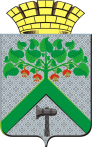 АДМИНИСТРАЦИЯВЕРХНЕСАЛДИНСКОГО ГОРОДСКОГО  ОКРУГАПОСТАНОВЛЕНИЕАДМИНИСТРАЦИЯВЕРХНЕСАЛДИНСКОГО ГОРОДСКОГО  ОКРУГАПОСТАНОВЛЕНИЕАДМИНИСТРАЦИЯВЕРХНЕСАЛДИНСКОГО ГОРОДСКОГО  ОКРУГАПОСТАНОВЛЕНИЕот_________________ №__________г. Верхняя Салда2. Настоящее постановление вступает в силу с момента его подписания.3. Контроль за исполнением настоящего постановления оставляю за собой.2. Настоящее постановление вступает в силу с момента его подписания.3. Контроль за исполнением настоящего постановления оставляю за собой.Глава Верхнесалдинского городского округаК.Н. Носков                              Приложениек постановлению администрации Верхнесалдинского городского округаот _________      № ____________«О внесении на рассмотрение в Думу городского округа проекта решения Думы городского округа «Об утверждении Положения о муниципальном жилищном контроле на территории Верхнесалдинского городского округа»Председатель Думы городского округа_______________________ И.Г. Гуреев«______»________   ________2021 год   Глава городского округа    ___________________ К.Н. Носков    «______»_______________2021 год   Глава городского округа    ___________________ К.Н. Носков    «______»_______________2021 годУТВЕРЖДЕНОрешением Думы городского округа от ___________2021 № ___«Об утверждении Положения о муниципальном жилищном контроле на территории Верхнесалдинского городского округа»Ключевые показателиЦелевые значения(%)Доля устраненных нарушений обязательных требований от числа выявленных нарушений обязательных требований            70-80Доля обоснованных жалоб на действия (бездействие) контрольного органа и (или) его должностных лиц при проведении контрольных мероприятий от общего количества поступивших жалоб0Доля решений, принятых по результатам контрольных мероприятий, отмененных контрольным органом и (или) судом, от общего количества решений0